            Rapport d’activitésAnnée 2022  




Présenté à l’Assemblée générale annuelle des membres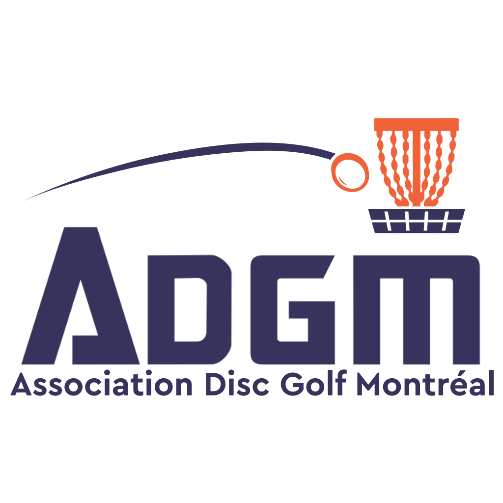 Association Disc Golf MontréalMontréal, Québecadgm.cainfo@adgm.caRédigé par : Paul-André Lemieux, Président1.  Le mot du présidentChers joueurs, membres, bénévoles et partenaires, avec la venue de nombreux intervenants pour la création de parcours, cette année, nous avons concentré nos efforts sur la sensibilisation au sport pour le grand public. Il n’y a jamais eu autant de joueurs sur les parcours. Également, il n’y a jamais eu autant d’intérêt pour le disque golf de la part des villes et des écoles. Nous avons un beau problème. En été, il y a pratiquement une ligue chaque soir de la semaine dans le grand Montréal, et parfois même 2 en même temps. Et que dire des tournois. Certaines catégories se remplissent en quelques minutes seulement. L’engouement pour le sport est indéniable. Il faut continuer sur cette lancée pour faire en sorte que les villes soient convaincues de la viabilité d’installer un parcours, car si ce n’est pas dans leur ville, ils ne constatent pas à quel point le sport est populaire. 2. L’ADGM en brefNotre missionL’Association Disc Golf Montréal (ADGM) est un organisme à but non lucratif dont la mission est d’assurer la promotion et le développement du disque golf dans la région de Montréal.ObjectifsNotre premier objectif est de faciliter l’installation, le développement et le maintien de parcours de disque golf dans la grande région de Montréal, pour permettre aux citoyens de jouer à l’année :pour s’initier facilement et à moindre coûtpour pratiquer régulièrement un sport / loisir accessiblepour s’entraîner et compétitionnerNotre second objectif est d’appuyer les activités de disque golf (tournois et ligues) mises en place par les différents organismes tout au long de l’année, et ce, afin de réunir la communauté des joueurs de disque golf du grand Montréal.Que ce soit pour des activités récréatives ou des activités compétitives, l’ADGM se donne aussi pour mission d’être présente au sein de la communauté au moyen de démonstrations et d’activités avec les villes, les écoles ou diverses entreprises et organismes.   L’atteinte de ces objectifs est possible grâce à l’aide de nos bénévoles et de tous les joueurs de disque golf de la région. L’ADGM est le regroupement de l’effort de tous les gens qui ont participé, directement ou indirectement, au développement du disque golf depuis 2007. Merci à tous!3. Description de l’équipeLes administrateurs 2022·         Paul-André Lemieux, président·         Simon Delisle, vice-président ·         Patrick Dumas, responsable des réseaux sociaux·         Kathleen Désilets, trésorière·         Éric Couture, administrateur·         Mathieu Salvail, administrateur4. Bilan des activités de l’ADGMDémarches pour de nouveaux parcoursNous avons eu plusieurs demandes d'information ou de présentations du sport de la part de nombreuses villes et aussi de propriétaires de terrains. Pour les installations de parcours, nous avons référé plusieurs demandes à l’équipe de Maniac Disc Golf, une organisation bénévole qui fait du développement de terrains de disque golf. Activités de groupe, initiation au disque golf pour les entreprises et les groupes scolairesMédiasEntrevue en studio à TVRS – 13 septembre 2022  http://tvrs.ca/emissions/rs360/e22/episode-517/segment-2#videoPoints de vente de disquesLa vente de disques va bien à la Maison des jeunes de Boucherville (3 $ par article sont remis à la maison des jeunes), et il y a à nouveau des disques au Centre Monseigneur-Pigeon à Montréal. Cours de disque golfEn 2022, nous avons accordé 1 heure gratuite de leçon à tout membre de l’ADGM qui en effectue la demande. Paul-André Lemieux et Gabriel Descoteaux ont mis l’épaule à la roue pour former bénévolement quelques dizaines de joueurs (nouveaux et avancés). 5. Nos partenairesDans le cadre des activités de l’ADGM en 2022, nous avons eu l’appui des partenaires suivants :L’arrondissement Le Sud-Ouest de la ville de MontréalAmbassadeur du disque golf à Montréal et partenaire actif au niveau municipal.Le Centre de Loisirs Monseigneur PigeonPartenaire actif pour la promotion du disque golf dans ses activités quotidiennes et support logistique important dans nos activités de vente de matériel.La ville de Longueuil et son agglomérationPour son soutien de longue date qui a donné fruit en 2012 à la création et à l’ouverture d’un parcours de 18 paniers, public et gratuit de disque golf à l’île Charron et à un parcours de 9 paniers au Parc de la cité à Saint-Hubert fin 2020.Le Bois-de-Belle-Rivière (Mirabel)Pour son accord de partenariat qui a permis la création et l’ouverture d’un parcours de 9 paniers en 2012 (et financement par l’ADGM pour l’installation d’un 2e 9 paniers).La Ville de BouchervillePour son soutien envers le développement du disque golf sur la rive-sud de Montréal.La Ville de LavalQui constate à quel point le sport est apprécié, et qui veut intégrer des cours de disque golf comme offre de service à sa population.La Maison des Jeunes de BouchervillePartenaire actif pour la promotion du disque golf dans ses activités quotidiennes et support logistique important dans nos activités de vente de matériel.PDGA Canada / QuébecPour son rôle conseil dans le développement du disque golf à Montréal.L’équipe du Circuit DisquébecPour ses brillantes initiatives de promotion et de développement du disque golf compétitif à l’échelle du Québec (et même en Ontario).6. RemerciementsL’ADGM tient à remercier, en plus de l’ensemble de ses partenaires précédemment nommés :Les joueurs de disque golf de la grande région de Montréal, et la communauté du disque golf en général, pour leur participation aux activités de l’ADGM en grand nombre et avec entrainAnn Deschamps et Pierre-Philippe Gagné pour la gestion des disques perdus au parcours de l’Île CharronLes bénévoles, pour leur engagement dans l’organisation des événements : que ce soit pour leur temps, leurs conseils, leurs idées, leurs dons ou prêts gratuits de matérielAux différentes ligues (PIC Boyz, PIB Boys, Ligue des Riverains, Parc de la Cité, Saint-Jean-sur-Richelieu et autres) pour leur constante implication pour l’organisation d’activités et leur contribution à la visibilité du sport dans nos parcsL’ADGCQ (Association Disc Golf Centre du Québec) et ses membres, pour leur soutien et leur présence régulière à nos événementsL’ODGC (Ottawa Disc Golf Club) et ses membres, pour leur soutien et leur présence régulière à aux événements du QuébecLe coordonnateur provincial de la Professional Disc Golf Association (PDGA - division Québec), Christian Vanier pour son partage d’expériences dans le domaine du disque golf et ses réalisations pour le développement de ce sport au QuébecL’AUM (Association de Ultimate de Montréal), pour la visibilité offerte au disque golf à travers leurs 2 500 membres joueurs d’Ultimate FrisbeeEncore merci à tous, et au plaisir de jouer ensemble au disque golf en 2023.FévrierHiver en fête, 2 jours à Saint-Hubert – zone putting, démos 200 visiteursDémo avec parcours de 5 paniers à McMasterville40 visiteursAvrilGroupe scolaire au PIC – Collège Saint-Paul35 jeunesMaiJournée verte école internationale de Montréal40 jeunesJuinFestival des sports - Décathlon300 visiteursGroupe corpo au PIC17 joueursDémo auprès des joueurs d’Ultimate Saint-Jean-sur-Richelieu33 jeunesJuilletGroupe corpo au PIC15 joueurs2 cours à Laval en soirée8 joueursPremière journée de découverte – Parc-nature Harwood – zone démo et parcours de 7 paniers125 visiteursAoût2 cours à Laval en soirée8 joueursGroupe corpo à Ignace25 joueursGroupe corpo au PIC40 joueurs2 démos auprès des joueurs d’Ultimate Chambly80 jeunesDeuxième journée de découverte – Parc-nature Harwood – zone démo et parcours de 7175 visiteursSeptembreGroupe scolaire au PIC – Collège Saint-Paul50 jeunesGroupe scolaire à Ignace – Collège Héritage22 jeunesGroupe municipal au parc de la Cité – Ville de Longueuil80 joueursGroupe scolaire au PIC – Collège Saint-Paul50 jeunesOctobreInitiation ainés de Laval10 joueursConférence en anglais – Association des éducateurs physiques réseau scolaire anglophone du Québec40 enseignants2 cliniques – Cégep de Saint-Jean-sur-Richelieu50 joueursCours à de futurs enseignants d’éducation physique – UQAM 30 joueursGroupe scolaire à Ignace – Collège Héritage22 jeunesGroupe scolaire à Ignace – Collège Lauren Hill30 jeunesGroupe scolaire à Ignace – Collège Héritage22 jeunesGroupe scolaire à Ignace – Collège Lauren Hill30 jeunesGroupe scolaire au parc de la Cité100 jeunesNovembreGroupe scolaire au parc de la Cité100 jeunesGroupe scolaire à Boucherville26 jeunes